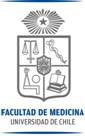 INFORME DE EJECUCION DE CONVENIO DE HONORARIODe acuerdo a lo establecido en el artículo 5º, del Decreto Supremo Nº 98 de 1991, del Ministerio de Hacienda, se emite el presente informe para certificar y controlar  la ejecución del convenio de prestación de servicios a honorarios suscrito entre las partes.Los antecedentes del convenio suscrito son:Convenio de prestación de servicios N° 	        Año            Solicitud N°  		                                    Nombre prestador del servicio: 							Rut prestador del servicio: 				Labor a realizar según artículo primero del convenio: 																La labor se ha realizado desde                        hasta                       , según lo establecido en el  artículo tercero del convenio.El monto establecido para el período es $				. 									         . (indicar cifra en palabras)(Nota: se debe marcar con una cruz el tipo de informe que entregará como respaldo de la ejecución del convenio) 		La ejecución de la labor realizada se certifica y acredita con:Informe de actividad docente de pregrado o postgrado, postítulo, extensión o Informe de avance, según entrega parcial de trabajos, oInforme presupuestario o financiero de proyectos o asistencia técnica (para el caso de proyectos financiados a través de Conicyt, Corfo, instituciones nacionales e internacionales)El Director(a) de la Escuela, Departamento o Subdirección, certifica que lo declarado en el presente informe, cumple con la labor solicitada en el convenio de prestación de servicios.Firma Director de Unidad			Firma Prestador del Servicio	Nombre:						Rut: 				 Fecha				 